Arte de comer bem 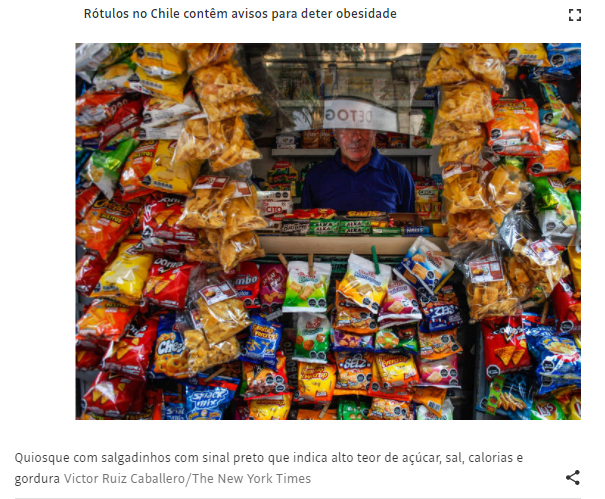 Rótulo de AlimentosO rótulo do alimento é uma forma de comunicação entre os produtos e os consumidores. Vejam algumas informações que sempre devem estar presentes nos rótulos e são importantes que você as identifique:Lista de IngredientesInforma os ingredientes que compõem o produto. A leitura dessa informação é importante porque o consumidor pode identificar a presença de termos, como açúcar, sacarose, glicose, ou outros tipos de açúcar, como a dextrose. Obs 1: Alimentos de ingredientes únicos como açúcar, café, farinha de mandioca, leite, vinagre não precisam apresentar lista de ingredientes. Obs 2: A lista de ingredientes deve estar em ordem decrescente, isto é, o primeiro ingrediente é aquele que está em maior quantidade no produto e o último, em menor quantidade. Origem Informação que permite que o consumidor saiba quem é o fabricante do produto e onde ele foi fabricado. São informações importantes para o consumidor saber qual a procedência do produto e entrar em contato com o fabricante se for necessário. Prazo de Validade Os produtos devem apresentar pelo menos o dia e o mês quando o prazo de validade for inferior a três meses; o mês e o ano para produtos que tenham prazo de validade superior a três meses. Se o mês de vencimento for dezembro, basta indicar o ano, com a expressão “fim de...... “ (ano). Prazo de Validade Os produtos devem apresentar pelo menos o dia e o mês quando o prazo de validade for inferior a três meses; o mês e o ano para produtos que tenham prazo de validade superior a três meses. Se o mês de vencimento for dezembro, basta indicar o ano, com a expressão “fim de...... “ (ano). Conteúdo Líquido Indica a quantidade total de produto contido na embalagem. O valor deve ser expresso em unidade de massa (quilo) ou volume (litro). Lote É um número que faz parte do controle na produção. Caso haja algum problema, o produto pode ser recolhido ou analisado pelo lote ao qual pertence. Informação Nutricional Obrigatória É a tabela nutricional. Sua leitura é importante porque a partir das informações nutricionais você pode fazer escolhas mais saudáveis para você e sua família.Questão 1a) O que significa, habitualmente, a palavra “rótulo”? Escreva seu significado. b) Qual é o significado da palavra “rótulo” na frase: “Você já pensou que nós podemos rotular uma pessoa? Isso é algo muito sério. Rotular significa dar característica a algo, a alguma coisa ou alguém.” Explique. 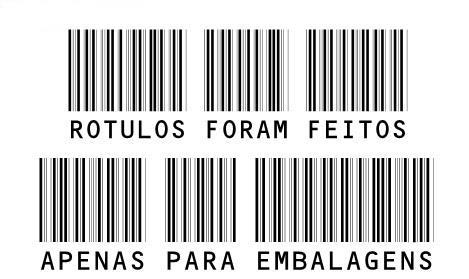 Mudança também na tabela nutricionalA Tabela de Informação Nutricional também passará por mudanças. Terá apenas letras pretas e fundo branco. Segundo a Anvisa, o objetivo é afastar a possibilidade de uso de contrates que atrapalhem na legibilidade das informações.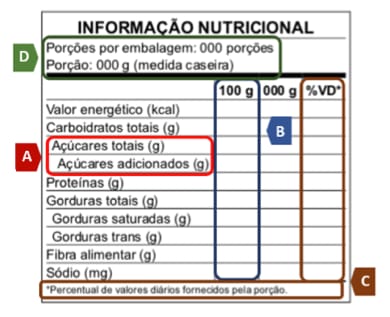 Outra mudança é que agora também será obrigatória a identificação de açúcares totais e a quantidade que foi adicionada ao produto. Também haverá a declaração do valor energético e nutricional por 100 g ou 100 ml.Além disso, a tabela deverá ficar, em regra, próxima da lista de ingredientes e em superfície contínua, não sendo aceitas quebras. Ela não poderá ser apresentada em áreas encobertas, locais deformados ou regiões de difícil visualização. A exceção fica para os produtos pequenos (área de rotulagem inferior a 100 cm²), em que a tabela poderá ser apresentada em partes encobertas, desde que acessíveis.    A agência reguladora também modificou a declaração das alegações nutricionais, com o objetivo de evitar contradições com a rotulagem nutricional frontal.Questão 2Escreva respostas completas para as seguintes perguntas: a) Por que a tabela nutricional apresentará somente cores preta e branca?.................................................................................................................................................b) Onde deverá ficar a tabela nutricional na embalagem do produto?...................................................................................................................................................c) Como ficam as informações em áreas menores a 100 cm²? ................................................................................................................................................Questão 3O jogo de palavras cruzadas a seguir já está com respostas. Escreva as descrições para as palavras das colunas verticais e linhas horizontais, de modo que o jogo possa ser compreendido por outro aluno. Se precisar, consulte um dicionário. As descrições devem ser referentes ao significado apresentado nos textos lidos. HORIZONTAL1. 2.3.VERTICAL4.5.6.7.8. Questão 4Complete com informações dos textos, escrevendo sobre: a) 3 informações que devem conter o rótulo de alimentos...............................................................................................................................................................................................................................................................................................................................................................................................................................................................................b) 2 mudanças na tabela nutricional. ..............................................................................................................................................................................................................................................................................................................Questão 5Tenha em mãos o rótulo de um produto alimentício de sua casa. 	Faça um quadro ou desenhe o rótulo do produto, apresentando:Nome do produto;Lista de IngredientesOrigemPrazo de ValidadeConteúdo LíquidoLoteInformação Nutricional Obrigatória. 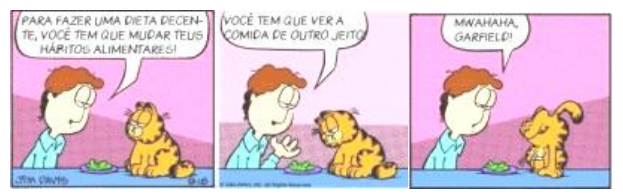 4561CONSUMIDORUNO2LOTEGTRRUIELCD7OIIO8OERTN3ANVISAATGBLEEEMLA